Entry of the Bible (we stand as the Bible is brought into church)Grace & Call to Worship - Isaiah chapter 40 v 28-31Praise 123	God is love: Let heaven adore him(Tune: Abbots Leigh)Prayer of Approach and Lord’s Prayer	 BIBLE READING	Mark chapter 1 v 29 – 39 (pg 1003)					(Aileen Sansum)Praise 719	The one who longs to make us whole(Tune: Kingsfold)REFLECTION ON GOD’S WORDAnthem	Come as you areCELEBRATION OF THE LORD’S SUPPERPrayers of Thanksgiving and for othersPraise 646 Forth in the peace of Christ we go(Tune: Duke Street)BenedictionNoticesA warm welcome is extended to everyone this morning and especially to any visitors worshipping with us today. Please take a few minutes to read the screens as there may be information, which was received too late for the printed intimations.Our minister, the Rev. Fiona Maxwell, can be contacted by telephone on 01563 521762, by mobile on 07507 312123 or by email, FMaxwell@churchofscotland.org.ukThe email address for the Church Administrator is kppcchurchoffice@gmail.com or phone 07394 173977.  Please note the new email address for the church administrator.If you are watching the service via live stream the digital order of service is available on the church website under the services page.There is now creche and young church facilities in the side chapel, if you have children with you, please use this room as and when you need to.Tea/coffee will be served after morning worship, please come down to the hall for a warm cuppa and even warmer chat and fellowship.Strollers' walk will be on Tuesday 6th February. Assemble, for 10am, on Fullarton Drive, Troon, close to No.59 (postcode KA10 6LF) which is towards the Royal Troon end of Fullarton Drive. All WelcomeWednesday Walkers meet at the Kay Park at 10am at the top car park near the Burns Centre, enjoy a walk round the park and a good chat and then have coffee/tea in the church café.  All welcome.Wednesday café is open every Wednesday morning from 10am – 12 noon. Please tell your friends and neighbours and come and enjoy the company and chat.Thursday, 8 February, 2pm: "Supporting People on the Move", Fiona Kendall, Mission Partner. Fiona Kendall, who is a Church of Scotland Mission Partner with the Mediterranean Hope project, will be the guest speaker at a meeting of the Friendship Club of Kay Park Church on Thursday, 8 February, at 2 p.m.  An invitation is extended to everyone.Welcome Lunch, if you are new to Kay Park Church you are invited to a welcome lunch on Sunday 11 February at 12.45 after morning coffee.  Please give your names to Janette Steven 01563 401209 janettesteven12k@gmail.com by 4 February.  Thank youLent begins this year on Wednesday, 14 February.We will have an Ash Wednesday Service at 7pm on Wednesday, 14th.Then on the 6th, 13th and 20th March, "FAITH STORIES" returns to the Church Cafe area for three weeks, meeting at 7pm.Foodbank- Items can still be left at the back of the church in the wicker basket, these items are then taken to the Salvation Army for their foodbank, supplies are required urgently, so please give generously.New to Kay Park?If you are new to Kay Park, please feel free to approach the Minister, Rev Fiona on (01536) 521762 or the Session Clerk, Janette Steven, (01563) 401209, for further information about the Church and Membership.  If you would like information about giving to the church financially, please contact the Treasurer, Alex Steven on 01563 401209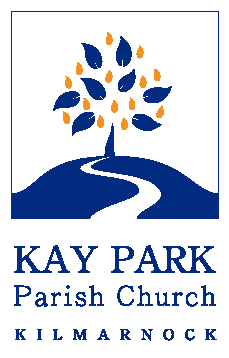 	            www.kayparkparishchurch.org.uk                           (Registered Scottish Charity: SC008154)    Sunday 4 February 2024     CELEBRATION OF HOLY COMMUNION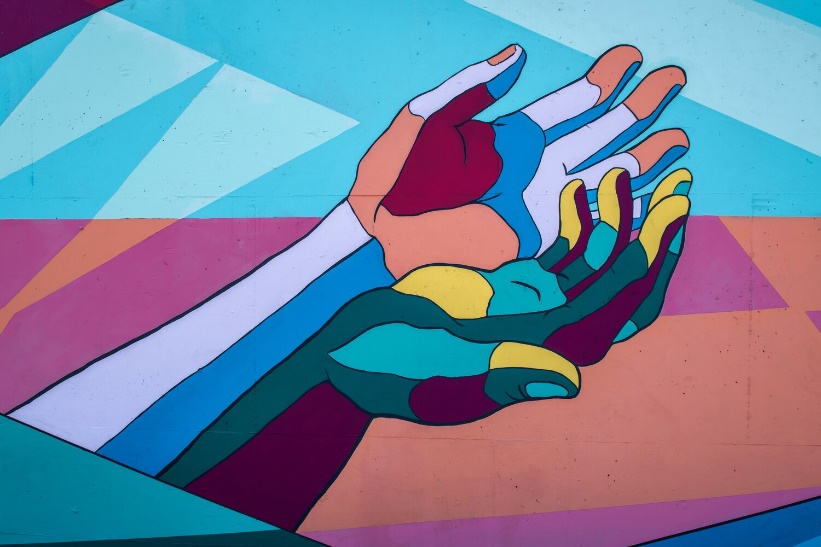 Minister                Rev. Fiona MaxwellOrganist Mr Alex Ferguson